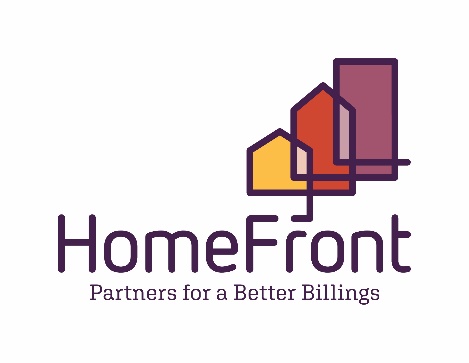 Formerly Housing Authority of BillingsBoard of Commissioners Regular MeetingLocation:  2415 1st Ave North, Billings, MTSeptember 23, 2021 12:00 pm – 1:00 pm Zoom Meeting ID 929-722-1931 (Invitation will be sent)AGENDACall to Order and Determination of QuorumPublic ParticipationConsent Agenda (action required) Minutes of June 2021 Board Meeting  Public Housing and Section 8 Compliance ReportsPresentation of Current Account Balances, ACH Payments,  7/21 & 8/21 FinancialsContract ListingCharge-Offs  Resolution #  1050Discussion AgendaCEO/Executive Director Report Section 18 Application CEO/Executive Director Authorization Resolution # 1051Update on SFH DispositionPublic Relations SpecialistUpdate from RealtorsProcess UpdateDirector of Procurement and Construction Management Update CFO UpdateLegalPolicy Public Housing Admissions & Occupancy Policy to include 3 local preferences already included in Section 8 Administrative Plan.Resolution # 1052Governance    New Board Member appointed.  Hannah RenoInterim Chair per by-lawsVirtual Board training by HDLICommittee for work on by-laws and Standard Operating Procedures for BoardOpen Meeting Training/InformationAdditions to this Agenda (if 48 hour notice given and noticed appropriately)Call for Future Discussion and Information ItemsBoard Comments and Announcements AdjournmentNext Regular Board Meeting, October 27, 2021